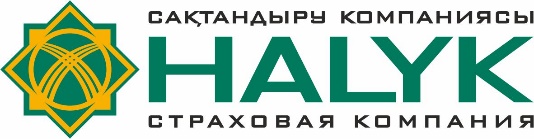 СТРАХОВОЙ ПОЛИС ДЛЯ ДЕРЖАТЕЛЕЙ WORLD ELITE MASTERCARD dINSURANCE POLICY FOR WORLD ELITE MASTERCARD CARDHOLDERSСтраховой сертификат распространяется на Держателя карты, Супругу/ Супруга, или детей младше 25 лет и финансово зависимых от Держателя карты (согласно законодательным нормам Казахстана).Covered persons are Cardholder, Spouse or children aged under 25 who are financially dependent (according to the regulations of Kazakhstan) on the Cardholder.Данный сертификат подтверждает, что указанным выше лицам предоставляются следующие привилегии в течение периода действия карты клиента. Полные правила страхования, применимые к этим привилегиям, доступны в брошюре, предоставляемой владельцу карты банком.This Certificate is to confirm that the above-mentioned persons are provided with the following benefits during the period of their card membership. Full Terms and Conditions applicable to these benefits are available in the cardholder book.Количество дней поездки (дней) / Duration of a trip (days): 60Внимание! Только своевременное обращение в сервисную компанию и согласование Ваших медицинских расходов является условием выплаты страхового возмещения. Все вышеуказанные покрытия действительны 24 часа в сутки для покрываемых полисом лиц во время их путешествия за границу. Поездки должны начинаться и заканчиваться в стране проживания. Длительность поездки не может превышать 60 дней. Страховое покрытие действует по всему миру в течение срока действия Карты, выпущенной Страхователем на имя владельца карты, но не позднее 31.03.2023 г.N.B. Subject to timely application to the Assistance Company and prior acceptance of the medical expenses for further claims payment. All cover listed above is valid during travel by the Covered Person on a 24-hr basis. Trips must begin and end in the country of residence. Duration of the trip should not exceed 60 days. Cover is applicable worldwide whilst the Card issued by the Policyholder is valid and only during the period of the contract term. This can be no later than 31.03.2023.КРУГЛОСУТОЧНЫЙ СЕРВИСНЫЙ ЦЕНТР / EMERGENCY CALL CENTER:  +7 713 274 90 51Данный документ не является страховым договором, и льготы, доступные держателю карты, застрахованы в АО "Страховая Компания "Халык" договором страхования с Mastercard Europe SA. Выплаты предоставляются компанией "КЛАСС-АССИСТАНС" и/или АО "Страховая Компания "Халык". АО "Страховая Компания "Халык" является страховой компанией, зарегистрированной в Казахстане.This is not an Insurance policy and the benefits available to the cardholder are underwritten by Halyk Insurance Co through a policy to Mastercard Europe SA. Benefits are provided by CLASS-ASSISTANCE Company and/or JSC Halyk Insurance Company. Halyk Insurance Co is an insurance company registered in Kazakhstan.Serial Number:: СтраховательPolicy holderСтранаCountryТерриторияTerritoryMastercard Europe SAСтраны Шенгена, весь мир SHENGEN, WORLDWIDEСтраны Шенгена, весь мир SHENGEN, WORLDWIDEЗастрахованныеThe InsuredДата рожденияDate of birthПаспорт №Passport №Страховые рискиRisks insuredСтраховая суммаSum insuredФраншизаDeductibleПериод страхованияInsurance periodПериод страхованияInsurance periodСтраховые рискиRisks insuredСтраховая суммаSum insuredФраншизаDeductibleс / fromпо / toЭкстренные медицинские и другие расходы за границейEmergency Medical And Other Expenses AbroadEUR 1 500 000ОтсутствуетN/A01.04.202231.03.2023Задержка рейсаDelayed DepartureДо / Up to EUR 1 000ОтсутствуетN/A01.04.202231.03.2023Задержка багажаBaggage DelayEUR 750ОтсутствуетN/A01.04.202231.03.2023ГоспитализацияHospital BenefitEUR 3 000ОтсутствуетN/A01.04.202231.03.2023Несчастный случай во время путешествияTravel AccidentДо / Up to EUR 500 000ОтсутствуетN/A01.04.202231.03.2023Защита покупок Purchase ProtectionДо / Up to EUR 30 000ОтсутствуетN/A01.04.202231.03.2023Страховое покрытие столкновений арендованных автомобилейRental Car Collision Damage WaiverEUR 75 000EUR 7501.04.202231.03.2023Личное имущество и деньгиPersonal BelongingsEUR 4 375EUR 12501.04.202231.03.2023Сокращение поездкиCurtailmentEUR 18 750ОтсутствуетN/A01.04.202231.03.2023Пропущенный рейс / стыковочный рейсMissed Departure/Missed ConnectionEUR 750ОтсутствуетN/A01.04.202231.03.2023Непреднамеренный отказ от посадкиInvoluntary Denial of BoardingEUR 750ОтсутствуетN/A01.04.202231.03.2023Гражданская ответственность Personal LiabilityEUR 1 500 000ОтсутствуетN/A01.04.202231.03.2023Юридические расходыLegal ExpensesEUR 9 000ОтсутствуетN/A01.04.202231.03.2023